Как признать гражданина недееспособным?Ограничение гражданина в дееспособности осуществляется в судебном порядке - разъясняет Нефтегорский межрайонный прокурор Алексей Журавлев.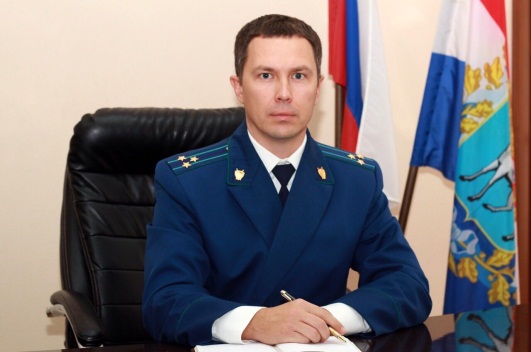 Заявление об ограничении дееспособности гражданина подается в районный суд по месту его жительства, а если он помещен в психиатрическую или психоневрологическую организацию - по адресу данной организации (ст. 24, ч. 4 ст. 281 Гражданско-процессуального кодекса РФ).Кто может обратиться с таким заявлением? Такое право предусмотрено для членов семьи, органов опеки и попечительства, а также медицинской организации, оказывающей психиатрическую помощь (ст.281 ГПК РФ).Каковы основания ограничения гражданина в дееспособности:гражданин вследствие пристрастия к азартным играм, злоупотребления спиртными напитками или наркотическими средствами ставит свою семью в тяжелое материальное положение; гражданин вследствие психического расстройства может понимать значение своих действий либо руководить ими только при помощи других лиц (в том числе в случае стойкого улучшения психического состояния гражданина, ранее признанного судом недееспособным) (ст. 30 ГК РФ; п. п. 18, 19 Постановления Пленума Верховного Суда РФ от 23.06.2015 № 25);Суд, рассматривая заявление об ограничении дееспособности гражданина вследствие его психического расстройства, при наличии достаточных данных о расстройстве назначает судебно-психиатрическую экспертизу, которая проводится в медицинской организации. При уклонении гражданина от прохождения экспертизы суд может вынести определение о его принудительном направлении на экспертизу.24.12.2019